Mezun Görüşleri Örnek Anket FormuDeğerli Mezunumuz, Bu anket formu önemli bir paydaşımız olarak sizlerin görüşlerini almak ve bu görüşler doğrultusunda program ve ders çıktılarını belirlenmek amacıyla geliştirilmiştir. İlginize ve katılımınıza teşekkür ederiz.Bölüm Aşağıda yer alan soruları cevaplarken, kendiniz için doğru olduğunu düşündüğünüz şıkkı yuvarlak içerisine alarak işaretleyiniz. 1.Cinsiyetiniz? Kadın ErkekMezuniyet yılınızı işaretleyiniz………….4.Toplam çalışma sürenizi ay olarak belirtiniz.Henüz çalışmıyorum 12 aydan az   12-36 ay arası  48 ay ve üzeri 5.Mezuniyet sonrası ne kadar süre sonra çalışmaya başladınız? İlk bir ay içinde 1-6 ay sonra  7-12 ay sonra13 ay ve üzeri 6.Şu an çalışmakta olduğunuz kurumunuzu işaretleyiniz. İl Afet ve Acil Durum Müdürlüklerinde (AFAD)Sivil Savunma Arama ve Kurtarma Birlik MüdürlüklerindeBelediyelerİtfaiyeKızılay112 Ambulans MerkezlerindeÖzel HastaneSağlık Meslek LisesiÜniversiteDiğer (belirtiniz)…………………………7.Kurumdaki göreviniz işaretleyiniz.Acil Durum ve Afet Yönetimi Uzman Yardımcısı Enformasyon MemuruKızılay Uzman ve Uzman YardımcılığıÖğretmenÖğretim Elemanı (Öğretim Görevlisi-Araştırma Görevlisi)Öğretim ÜyesiÖzel 112 Acil Sağlık Hizmetleri İstasyonlarında İtfaiye PersoneliBüro PersoneliDiğer……………………8.Çalışmaya başladığınız kurumda oryantasyon programı düzenlendi mi? Evet Hayır(Yanıtınız evet ise 9. Soruyu cevaplayınız)9.Oryantasyon programınız ne kadar sürdü? Belirtiniz………………………….10.Lisansüstü eğitim alma durumunuz nedir? Yanıtınız evet ise programın adını, başlama ve bitiş yılını belirtiniz.Hayır EvetBaşlama:      Bitiş:       …………………………………………………………… Yüksek lisans programıBaşlama:      Bitiş:       …………………………………………………………… Doktora programı11.Mezuniyet sonrası herhangi bir mesleki sertifika programına katıldınız mı? Yanıtınız evet ise programın adını ve sayısını belirtiniz.EvetHayır-……………………………………………………………………….programı ……………………defa-……………………………………………………………………….programı ……………………defa-……………………………………………………………………….programı…………………….defa12. Mezuniyet sonrası katıldığınız bilimsel toplantılar (kongre, sempozyum, konferans) var mı?Hayır Evet ise adını ve sayısını yazınız.-……………………………………………………………………… ……………………(……)...defa-………………………………………………………………………………… …………(……).,.defa-………………………………………………………………………………………….…(……)....defa13.Herhangi bir derneğe üye misiniz?....................................................................14.Takip ettiğiniz veya abone olduğunuz dergi/süreli yayın varsa belirtiniz………………………………Aşağıda yer alan sınavlardan girmiş olduklarınız var ise aldığınız puanı yazınız:ALES		:KPSS		:YÖKDİL	:YDS		:Diğer		:Bölüm Aşağıda yer alan önermeleri, görüşünüzü en iyi yansıttığını düşündüğünüz ifadenin altındaki numarayı yuvarlak içerisine alarak değerlendiriniz. BölümAşağıdaki soruların altında bırakılan boşluğa görüşlerinizi yazınız. 1. Bölümünüzün mevcut ders planını sektördeki deneyiminiz doğrultusunda değerlendirdiğinizde önerileriniz neler olabilir?2. Okuduğunuz dönemde öğretme yöntemlerine ilişkin değerlendirmeleriniz ve önerileriniz nelerdir?3. Mezuniyet sonrası bilgi güncelleme ihtiyacı duyuyor musunuz ya da aldığınız eğitimin mesleki bilgi ve beceriler anlamında eksik kaldığını düşündüğünüz yönleri var mı? Bu konuda mezun olduğunuz bölümden nasıl bir destek almak istersiniz?4. Sizce bu bölümden mezun olan birinin sahip olması gereken bilgi ve beceriler nelerdir?Acil Yardım ve Afet Yönetimi Bölümü Mezun Bilgi Değerlendirme Ölçeği Usul ve EsaslarıAcil Yardım ve Afet Yönetimi Bölümü eğitim ve öğretim kalitesini yükseltmede yürütülen çalışmaların en önemli parçası olan Program Çıktıları Mezun Değerlendirme Anketi’ne vereceğiniz samimi ve içten cevaplar, sizlere daha nitelikli eğitim-öğretim hizmeti sunmamıza yardımcı olacaktır. Değerli katkılarınız için teşekkür ederiz. Anket; 12 maddeden oluşmaktadır. Maddeler 5’li likert tipte; ‘Kesinlikle katılmıyorum=1 puan’, ‘Katılmıyorum=2 puan’, ‘Kararsızım=3 puan’, ‘Katılıyorum=4 puan’, ‘Kesinlikle katılıyorum=5 puan şeklindedir.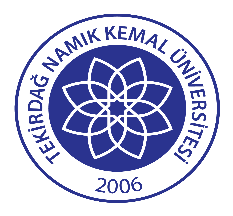 TNKÜSAĞLIK BİLİMLERİ FAKÜLTESİ ACİL YARDIM VE AFET YÖNETİMİ BÖLÜMÜ MEZUN BİLGİ ANKET FORMUDoküman NoEYS-FRM-433TNKÜSAĞLIK BİLİMLERİ FAKÜLTESİ ACİL YARDIM VE AFET YÖNETİMİ BÖLÜMÜ MEZUN BİLGİ ANKET FORMUHazırlama Tarihi12.09.2022TNKÜSAĞLIK BİLİMLERİ FAKÜLTESİ ACİL YARDIM VE AFET YÖNETİMİ BÖLÜMÜ MEZUN BİLGİ ANKET FORMURevizyon Tarihi09.10.2023TNKÜSAĞLIK BİLİMLERİ FAKÜLTESİ ACİL YARDIM VE AFET YÖNETİMİ BÖLÜMÜ MEZUN BİLGİ ANKET FORMURevizyon No2TNKÜSAĞLIK BİLİMLERİ FAKÜLTESİ ACİL YARDIM VE AFET YÖNETİMİ BÖLÜMÜ MEZUN BİLGİ ANKET FORMUToplam Sayfa Sayısı5ÖnermelerKesinlikle KatılıyorumKatılıyorumKararsızımKatılmıyorumKesinlikle Katılmıyorum1Mezuniyet sonrasında eğitimini aldığım alanda iş bulabildim.  (5)(4)(3)(2)(1)2Aldığım eğitim istihdam edilmeme katkı sağladı.(5)(4)(3)(2)(1)3Çalıştığım kurumda bulunduğum konumdan memnunum.(5)(4)(3)(2)(1)4Aldığım eğitim şu anki mesleki konuma ulaşmada katkı sağladı.(5)(4)(3)(2)(1)5Aldığım eğitimden memnunum. (5)(4)(3)(2)(1)6Tanıdıklarıma okuduğum bölümde eğitim almalarını öneririm.(5)(4)(3)(2)(1)7Aldığım eğitim sektörde ihtiyaç duyduğum bilgi ve becerileri kazandırdı. (5)(4)(3)(2)(1)8Aldığım eğitim kişisel gelişimime (sosyal ve mesleki ilişkiler kurabilme, problem çözme, yeni fikirler üretebilme, sentezleyebilme ve yorumlama vb.) katkı sağladı.(5)(4)(3)(2)(1)9Aldığım eğitim sayesinde çalıştığım kuruma önemli katkılar verebiliyorum. (5)(4)(3)(2)(1)10Aldığım eğitim meslek/kariyer gelişimime katkı sağlar(5)(4)(3)(2)(1)11Mesleki uygulamalarda kazandığım bilgi ve beceriyi diğer disiplinlerle bütünleştirerek kullanırım.(5)(4)(3)(2)(1)12Birey, aile, grup ve toplumun sağlık eğitim gereksinimlerini belirleme ve bu doğrultuda eğitim ve danışmanlık yapabilme becerisine sahibim.(5)(4)(3)(2)(1)13Aldığım mesleki eğitim, eleştirel düşünme becerisi kazandırdı.(5)(4)(3)(2)(1)14Acil Yardım ve Afet Yönetimi uygulamalarında etik değerlere uygun hareket ederim.(5)(4)(3)(2)(1)15Mesleğimle ilgili sorunları tespit edip, çözüm önerileri getirebilirim.(5)(4)(3)(2)(1)16Sorumluluğum altında çalışanların gelişimlerine yönelik etkinlikleri planlayabilir ve yönetebilirim.(5)(4)(3)(2)(1)17Acil Yardım ve Afet Yönetimi alanında ki uluslararası literatürü izleyebilir ve elde ettiğim bilgileri meslektaşlarım ve diğer ekip üyeleri ile paylaşırım.(5)(4)(3)(2)(1)18Mesleğimle ilgili yapılacak araştırmalarda sorumluluk alırım.(5)(4)(3)(2)(1)19Yaşam boyu öğrenme ilkesini benimserim.(5)(4)(3)(2)(1)20Mesleğimin gerektirdiği düzeyde bilişim teknolojilerini kullanırım.(5)(4)(3)(2)(1)